Get Results, Make Positive Impact: Results Based Accountability Training WorksheetUse this and your RBA Guide to support your learning throughout the training.PRACTICE: GETTING CLEAR ON RESULTS LANGUAGEPRACTICE: POPULATION LEVEL ACCOUNTABILITYWhat groups are being left behind that you want to impact? ____________________________________________________________________________________________________________________Draft one or two results statements you could use at your organization, group, coalition. Remember, a results statement is a complete outcome statement about the condition of well-being that you seek. For example: All ______ (population) in ______ (geographic area) are __________ (statement of well-being).______________________________________________________________________________________________________________________________________________________________________________PRACTICE: SELECTING INDICAORSWhat types of data do you have available? What new data might you access? Criteria for Indicators:Communication Power – communicates well at all levels and is understood in the “public square”   Proxy Power – says something of central importance to the result; brings other data alongData Power – quality data is available on a timely basis; available at both state and county levelChoose 1-2 indicators to rate. Then rate the indicators as High (H), Medium (M) or Low (L) based on the criteria described above. Highest scoring measure: ____________________________________________________________________________________________________________________PRACTICE: PERFORMANCE LEVEL ACCOUNTABILITYWrite your organization’s Performance Measures in the matrix below, placing each measure in the quadrant most relevant. Do they fall most heavily in one quadrant? Which of these are you paying the most attention to? 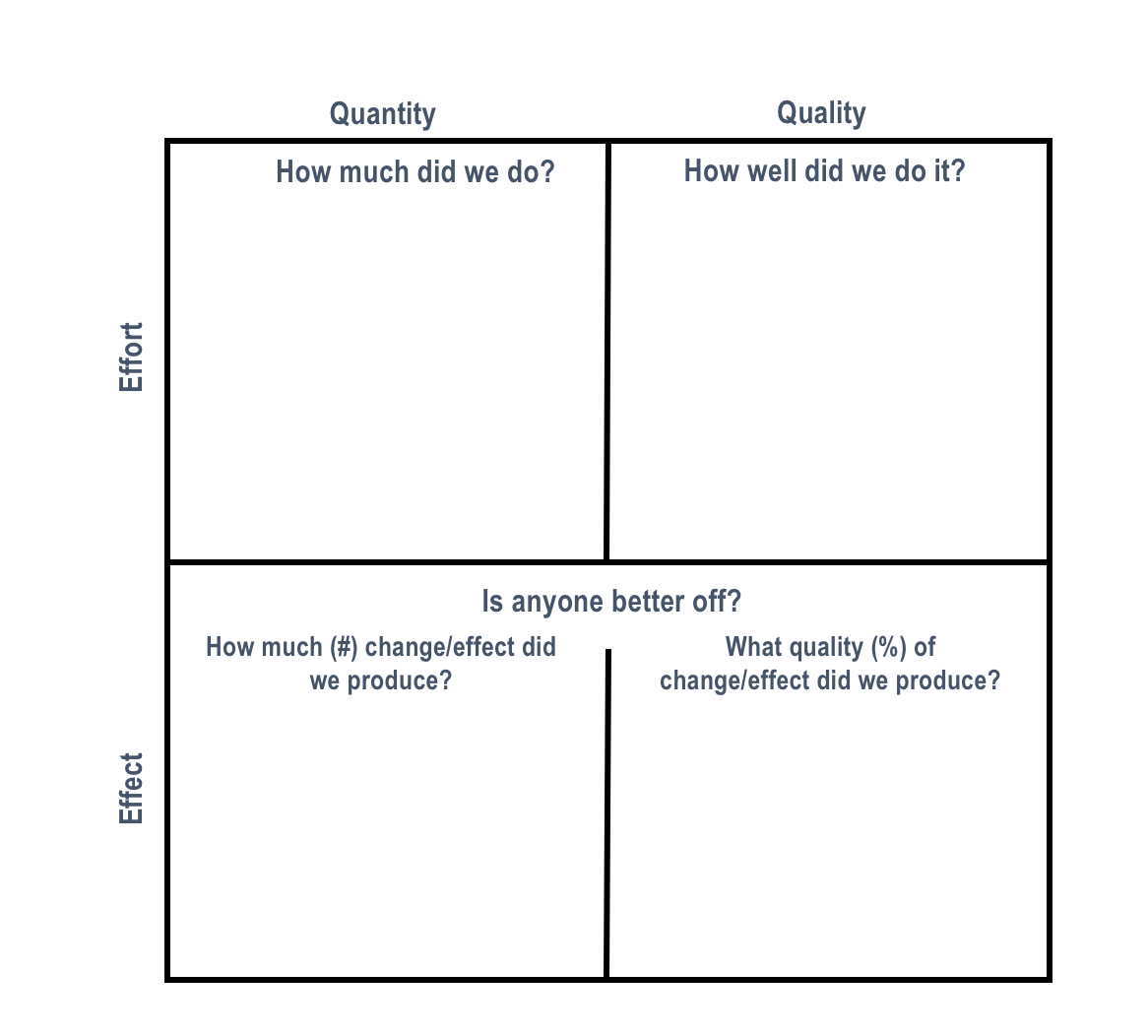 PRACTICE: TURN THE CURVE Write your notes on Turn the Curve Root CausesList in order of priority, the root causes influencing the “curve” of the baseline._________________________		__________________________________________________		__________________________________________________		__________________________________________________		_________________________Who are partners who might have a role to play in turning the curve?List potential partners and, if known, the role(s) they might play.What would work to turn the curve?Place your ideas on the map according to its relative difficulty to implement (easy/hard) and potential impact (high/low). PRACTICE: BRING IT ALL TOGETHER How can a results-driven mindset change or improve how you do your work? ________________________________________________________________________________________________________________________________________________________________________________________________________________________________________________________________________________________________________________________________________________________________________________________________________________________________________________________________________________What part of this training was most exciting to you? How might you bring that back to your organization, group, coalition?________________________________________________________________________________________________________________________________________________________________________________________________________________________________________________________________________________________________________________________________________________________________________________________________________________________________________________________________________________What is one thing you learned that you will take back with you?________________________________________________________________________________________________________________________________________________________________________________________________________________________________________________________________________________________________________________________________________________________________________________________________________________________________________________________________________________What’s the idea?What does RBA call it?What does my organization call it? A statement about the condition of well-being that you are seeking.ResultA measure which helps to quantify the achievement of a result.IndicatorA quantifiable measure of how well a strategy/agency/system is working.Performance MeasureThe wellbeing of the WHOLE population, such as communities, cities, counties, states, or nations.Population Level AccountabilityThe wellbeing of the CLIENT population, such as in a program, agency, or service system.Performance Level AccountabilityCandidate Measures CPDNotes and Comments (e.g. new or existing, where to find it)PartnersRole